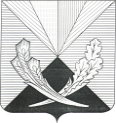 Контрольно-счетная палата муниципального района Челно-Вершинский446840, Самарская область, Челно-Вершинскийрайон,с. Челно-Вершины, ул.Почтовая ,3,тел. 2-12-53,  e-mail: kontrol.ver@mail.ruЗаключениеконтрольно-счетной палаты  муниципального района Челно-Вершинский по результатам экспертизы  проекта  решения «О бюджете сельского поселения Девлезеркино муниципального района Челно-Вершинский Самарской области  на 2019 год и плановый период 2020 и 2021 годов».с. Челно-Вершины                                                                                              29.11.2018 годаВ соответствии с требованиями статьи 157 Бюджетного кодекса Российской Федерации,  п.1.2 Соглашения «О передаче полномочий по осуществлению внешнего муниципального финансового контроля», утвержденного решением Собрания представителей сельского поселения от 16.02.2015 г № 120, статьи 8 Положения о контрольно-счетной палате муниципального района Челно-Вершинский, утвержденного решением Собрания представителей муниципального района Челно-Вершинский от 20.03.2012г. № 106,  на основании   Плана работы контрольно- счетной палаты на 2017 год, утвержденного приказом  № 1 от 25.12.2017 г., проведена экспертиза проекта решения Собрания представителей сельского поселения Девлезеркино «О бюджете сельского поселения Девлезеркино муниципального района Челно-Вершинский»  на 2019 год и на плановый период 2020 и 2021 годов» (далее также – проект решения о бюджете, проект бюджета).Проект бюджета внесен Администрацией сельского поселения   на рассмотрение в Собрание представителей сельского поселения Девлезеркино 14.11.2018 года, для подготовки заключения  с соблюдением сроков,  установленных статьей 185 Бюджетного кодекса РФ и статьей 6 Положения о бюджетном устройстве и бюджетном процессе в сельском поселении  Девлезеркино (далее – Положение о бюджетном процессе).Документы и материалы, представляемые одновременно с проектом бюджета, соответствуют  ст.184.2 БК РФ. Цель экспертизы:Представить в Собрание представителей сельского поселения  заключение о возможности (невозможности) принятия внесенного проекта решения о бюджете; выявить недостатки внесенного проекта решения о бюджете и предложить варианты их устранения.Задачи экспертизы:1.Оценка соответствия структуры проекта решения о бюджете требованиям бюджетного законодательства Российской Федерации;2.Оценка достоверности, законности и полноты отражения доходов в доходной части бюджета. 3.Сравнительный анализ  плановых показателей доходов бюджета сельского поселения в проекте на 2019 год в сравнении с  ожидаемыми показателями за 2018 год;4.Оценка достоверности и  законности формирования расходов    в расходной части бюджета;5. Экспертиза текстовой части проекта решения о бюджете на соответствие нормам бюджетного законодательства РФ.6.Анализ правильности заполнения выписки из реестра расходных обязательств сельского поселения.7.Оценка правильности применения бюджетной классификации РФ при составлении проекта решения о бюджете.8.Оценка непротиворечивости содержания отдельных фрагментов текста проекта решения о бюджете а также приложений к нему,  табличной  части проекта решения о бюджете.9.Оценка сбалансированности бюджета, анализ источников финансирования дефицита бюджета.При подготовке заключения контрольно- счетной палатой проанализированы законодательные и нормативные акты, методические материалы, документы и сведения, представленные к проекту решения о бюджете и документы составляющие основу формирования местного бюджета.1.Оценка соответствия структуры проекта решения о бюджететребованиям бюджетного законодательства Российской Федерации.В соответствии со статьей 169 (п.2., ч.4) Бюджетного Кодекса Российской Федерации, проект  бюджета сельского поселения составлен на очередной  2019 год финансовый год и плановый период 2020 и 2021 годов. В соответствии с требованиями статьи 184.1 Бюджетного кодекса РФ в проекте решения «О бюджете сельского поселения Девлезеркино   на 2019 год и на плановый период 2020 и 2021 годов», содержатся основные характеристики бюджета: 	-общий объем доходов бюджета  на 2019 год определен   в сумме  4 829,5 тыс.руб.,  на 2020 год – 3 472.0 тыс.руб., на 2021 год – 3 890.0 тыс.руб.;	-общий объем расходов определен на 2019  в сумме  в сумме  4 829,5 тыс.руб.,  на 2020 год – 3 472.0 тыс.руб., на 2021 год – 3 890.0 тыс.руб.;	 -дефицит бюджета-   бюджет сельского поселения на очередной финансовый 2019 год и плановый период 2020 и 2020 годы составлен бездефицитным;           -общий объем условно утвержденных   расходов на 2020 г. – 86.8 тыс. руб., на 2021 г. – 194.5 тыс. руб. (ст.2 текстовой части проекта бюджета);           - общий объем бюджетных ассигнований, направляемых на исполнение публичных нормативных обязательств в 2019 году, в размере 0,0 тыс. руб. (ст.3 текстовой части проекта бюджета);           -объем межбюджетных трансфертов, получаемых из областного бюджета утвержден  на 2019 год в сумме  1462.0 тыс. руб., на  2020  в сумме 0.0 тыс. руб. и на 2021 год в сумме 0.0   тыс. руб. ( п.1 ст.4 текстовой части проекта бюджета);- объем безвозмездных поступлений в доход бюджета сельского поселения на 2019 год в сумме  1 949.5 тыс. руб., на  2020 год  в сумме 230.0 тыс. руб. и на 2021 год в сумме 230.0   тыс. руб. ( п.2 ст.4 текстовой части проекта бюджета);	-перечень главных администраторов доходов бюджета (п.1 ст. 5 текстовой части проекта бюджета и приложение № 1 к проекту  решения);   	-перечень главных администраторов источников финансирования дефицита бюджета (п.2 ст. 5 текстовой части проекта бюджета и  приложение № 2 к проекту решения.);            -резервный фонд Администрации сельского поселения на 2019 год в сумме- 20.0 тыс. руб.; на 2020- 2021 годы по 20,0 тыс. руб. ежегодно (ст.6 текстовой части проекта бюджета); - общий объем бюджетных ассигнований дорожного фонда бюджета поселения на 2019 год в сумме- 1 436.0 тыс. руб.; на 2020 год в сумме 1 723.0 тыс.руб. и на 2021 год в сумме 2 043,0 тыс. руб. ежегодно (ст.7 текстовой части проекта бюджета);            -ведомственная структура расходов бюджета сельского поселения  на 2019 г и 2020-2021г. (ст.8 текстовой части проекта бюджета и  приложение 3 к проекту  решения);-распределение бюджетных ассигнований по разделам, по целевым статьям (муниципальным программам и непрограмным направлениям деятельности)группам ( группам и подгруппам) видов расходов бюджета на 2018 г и  2019-2020г.г  ( ст.9  текстовой части проекта бюджета и  приложение 4 к проекту  решения);	-объем межбюджетных трансфертов, получаемых из местного бюджета на выполнение переданных полномочий: утвержден на 2019 год  в сумме  434.0 тыс. руб. на 2020 в сумме 390.7 тыс. руб. и 2021 год в сумме 390,7 тыс. руб.(ст.10 текстовой части проекта бюджета);            -верхний предел муниципального  долга установлен в сумме 0 тыс. руб. по всем годам. (п. 1статьи 11 текстовой части проекта бюджета);          -предельный объем муниципального  долга и объем расходов на обслуживание муниципального долга сельского поселения утверждены  в сумме 0 тыс. руб. на каждый год планируемого периода (п.2  и 3 ст.11 текстовой части проекта бюджета);	-источники  внутреннего финансирования   дефицита   бюджета сельского поселения  на очередной финансовый год учтены в общей сумме  0 тыс. руб. и распределены по видам источников в приложении № 5,6 к проекту решения (ст. 12 текстовой части проекта бюджета);Кроме вышеперечисленных показателей, предусмотренных Бюджетным кодексом РФ в текстовой части проекта решения о бюджете сельского поселения  предусмотрено следующее:- установить в 2019-2021 годы бюджетные кредиты и муниципальные гарантии за счет средств бюджета сельского поселения не предоставляются, программа муниципальных гарантий и программа муниципальных внутренних заимствований не утверждаются. (п.4 ст.11 текстовой части проекта бюджета).2. Оценка достоверности, законности и полноты отражения доходов в доходной части бюджета.В соответствии с принципом достоверности бюджета, установленным статьей 37 Бюджетного кодекса РФ расчет доходов бюджета должен быть реалистичным. Реалистичность доходов бюджета означает, что при составлении и утверждении проекта бюджета доходы бюджета не должны быть ни занижены, ни завышены.Прогноз доходов бюджета сельского поселения рассчитан  исходя из ожидаемых поступлений доходов в 2018 году.Структура доходной части  бюджета сельского поселения Девлезеркино в 2019 году и плановом периоде 2020 и 2021 годов приведена в таблице.( в тыс. руб.)  Общий объем собственных доходов в бюджете сельского поселения  прогнозируется с темпами снижения с  планируемым годом: к доходам 2019 года в 2020-2021 годах.            Из данных таблицы видно, что основными доходными  источниками. собственных доходов  в   бюджете поселения на 2019 год . определены:1.Налоговые доходы -99.96 %, в том числе :         а) налог на доходы   с физических лиц – 18.51 % ;         б) единый сельскохозяйственный налог -1.53  %;         в) акцизы по подакцизным товарам (продукции) производимым на территории РФ -49.86%;         г) налог на имущество физических лиц – 2.36 %;           д) земельный налог- 27.36 % .           Неналоговые доходы запланированы на 2019 год  в сумме 11.0 тыс. руб.Общий объем безвозмездных поступлений на 2019 год  запланирован в сумме 1 949.5 тыс.рублей, на 2020 год запланирован в сумме 230.0 тыс. руб. и на 2021 год в сумме 230.0 тыс. руб., из них:объем дотаций бюджетам субъектов РФ и муниципальных образований запланирован  на  2019 год- 487.5 тыс. руб.,  на 2020  год -230.0 тыс. руб. и на 2021 г. 230.0  тыс. руб.; объем субсидий запланирован на 2019 год -1 462.0  тыс. руб.,  на 2020г.-2021 годы -  по 0.0 тыс. руб.;3. Сравнительный анализ  плановых показателей доходов бюджета сельского поселения  в проекте на 2019 год в сравнении с  ожидаемыми показателями за 2018 год.В соответствии с представленной оценкой ожидаемого исполнения доходов бюджета сельского поселения за 2018 год поступление собственных доходов ожидается в сумме  2 496.0 тыс. руб.  В проекте на 2019 год   собственные доходы   запланированы в сумме 2 880.0 тыс. руб. Увеличение   собственных доходов по сравнению с ожидаемыми составляет 384.0 тыс. руб.(приложение 1).Отклонение  плановых показателей по сравнению с ожидаемыми наблюдается  по  налоговым доходам. Увеличение  налоговых доходов с ожидаемыми показателями составляет  384.0 тыс. руб. или на  15.38 %.На 2019 год в сравнении с ожидаемым исполнением небольшое увеличение запланировано по НДФЛ на 37.0 тыс. руб. или 7.46 % , по  акцизам по подакцизным товарам (продукции) производимым на территории РФ на 296.0 тыс.руб. или 25.97%,  по единому сельскохозяйственному налогу на 2.1 тыс. руб.  или на 5.01 % ,  по налогу на имущество 3.0 тыс. руб. или на 4.6 %, и по налогу на землю на 46.1 тыс.руб. или 6.21%.Поступление неналоговых доходов в 2019 году ожидается 11.0 тыс. руб. Для расчета прогнозных показателей по основным доходным источникам были использованы показатели умеренно-оптимистического варианта прогноза социально-экономического развития на 2019-2021 гг.Основными источниками доходов бюджета сельского поселения по-прежнему остаются налог на доходы физических лиц, доходы от уплаты акцизов на нефтепродукты. налог на имущество физических лиц и земельный налог.- поступление налога на доходы физических лиц  на 2018 год учитывалось фактическое ожидаемое поступление. норматив отчислений по налогу в бюджет поселения 10 %. -доход от уплаты акцизов на нефтепродукты  зачисляется в бюджеты муниципальных образований для формирования муниципальных дорожных фондов. Норматив отчислений в  бюджет поселения установлен проектом закона Самарской области «Об областном бюджете на 2019 год и плановый период  2020 и 2021 годов».    По  сельскому поселению Девлезеркино он составляет 0.016896 % от доходов бюджета Российской Федерации от данного налога;-при расчёте единого сельскохозяйственного налога исходными данными явилась форма отчётности 5-ЕСХН «Отчёт о налоговой базе и структуре начислений по единому сельскохозяйственному налогу». Единый сельхозналог на территории поселения уплачивает 2 налогоплательщика,  норматив отчислений данного налога в бюджет поселения- 50%. Расчет налогового потенциала по единому сельскохозяйственному налогу произведен из фактически сложившейся налогооблагаемой базы по итогам налоговой отчетности за три последних отчетных года, средней налоговой ставки, и корректирующего коэффициента на изменении налогового законодательства;- прогноз поступлений по налогу на имущество физических лиц рассчитан исходя из кадастровой стоимости объектов налогообложения зачисляется в бюджет поселения по нормативу 100%. В основу расчета налогового потенциала по налогу на имущество с физических лиц принята налоговая база  41528.0 тыс.руб. по данным отчета УФНС России по Самарской области на 2017 год;- прогноз поступления земельного налога рассчитан исходя  из  кадастровой стоимости земли   и  ставки налога по землям сельхозназначения 0,3%, по промышленным землям не сельхозназначения облагаемым по налоговой ставке 1.5%(В соответствии с Налоговым Кодексом РФ) и за счет вовлечений в налогооблагаемый оборот незарегистрированных объектов зачисляется в бюджет поселения по нормативу 100%. 4. Оценка достоверности и  законности формирования расходов    в расходной части бюджета.            Формирование расходов бюджета сельского поселения Девлезеркино  на 2019 год  и на  плановый период 2020 и 2021 годов осуществлялось на основании реестра  расходных обязательств (согласно  статьи 86 и 87 БК РФ).В целом расходы бюджета сельского поселения на 2019 год с учетом прогнозируемых безвозмездных поступлений,  предусмотрены в сумме 1 949.5 тыс. руб., на 2020 г в сумме – 230.0 тыс. руб.  и  2021 г   в сумме- 230.0 тыс. руб.	Структура расходов бюджета сельского поселения (без учета безвозмездных поступлений целевого назначения)  в разрезе разделов классификации расходов  на 2019 – 2021 годы приведена в (приложении № 2).	Рассматривая структуру расходов бюджета,  мы видим, что плановые показатели по 2  из 9 разделов  классификации расходов бюджета  на 2019 год, значительно ниже  ожидаемых показателей за 2018 год. Ожидаемые расходы за 2018 год,   составят в сумме 4 644.1 тыс. руб., в проекте бюджета на 2019 – 2021 г.г. расходы на 2019 год запланированы в сумме 4 829.5 тыс. руб.,  увеличение расходов в сравнении с  ожидаемыми расходами 2018 года  составит – 185.4 тыс. руб. Увеличение расходов в проекте  бюджета на 2019 годом с ожидаемыми расходами  за 2018 год запланировано по разделам:-«Общегосударственные вопросы» на – 13.6 тыс. руб.;- «Национальная экономика» на 95.7 тыс.руб.;- «Жилищно-коммунальное хозяйство» на – 276.2 тыс. руб.Незначительное уменьшение расходов запланировано- по  разделам:- «Национальная оборона»  на 83.2 тыс.руб.;- «Культура, кинематография » на 116.9 тыс. руб.По разделу «Образование», «Охрана окружающей среды» и «Физическая культура и спорт»  расходы запланированы на уровне ожидаемых.В 2019 году на решение вопросов в области социальной сферы будет направлено -  622.3 тыс. руб. или  12.88 % всех расходов. Удельный вес в общей сумме расходов по разделу «Образование» -0.10%;    «Культура. кинематография » -12.68%;   «Физическая культура и спорт»- 0.10%.  В проекте бюджета сельского поселения на 2019 год предусмотрено финансирование 4  программ   в объеме 3 547,1 тыс. руб.; на 2020 г. предусмотрено финансирование 3  программ   в объеме 2 982.5 тыс. руб. и 2021 г. по  3 программам в объеме 3 292.8 тыс. руб. ( в приложении № 4 к проекту решения)Согласно ст. 81 Бюджетного кодекса РФ. статьёй 6 текстовой части проекта бюджета на 2016-2018г.гдля финансирования непредвиденных расходов,  предусмотрен резервный фонд администрации сельского поселения  в сумме 20.0 тыс. рублей ежегодно.	Размер резервного фонда на очередной финансовый год   составляет   0.4 % от общего объема расходов бюджета сельского поселения. что не превышает установленный пунктом 3 статьи 81  Бюджетного кодекса РФ предельный уровень (не более 3% от общего объема расходов бюджета).В соответствии со статьей 184.1. Бюджетного кодекса РФ в расходной части бюджета сельского поселения предусмотрены условно утверждаемые расходы - не распределенные в плановом периоде 2020 и 2021 годов бюджетные ассигнования по разделам. подразделам. целевым статьям (муниципальным программам и непрограмным  направлениям деятельности). группам ( группам и подгруппам)  видов расходов бюджета.Объемы условно утверждаемых расходов бюджета сельского поселения на плановый период 2020 и 2021 годов   соответствуют установленному уровню в данной статье. Общий объем условно утверждаемых расходов бюджета сельского поселения на 2019 год и плановый период 2020 и 2021 годов на первый год планового периода должен составлять не менее 2.5 % общего объема расходов бюджета (без учета расходов бюджета. предусмотренных за счет межбюджетных трансфертов из других бюджетов бюджетной системы Российской Федерации. имеющих целевое назначение); на второй год планового периода – не менее 5 %. В проекте бюджета запланировано на 2020 год-  2.5% (86.8:( 3472.0-0-0=3472.0) на 2021 год – 5.0% (194.5:(3890.0-0-0=3890.0)).        5. Экспертиза текстовой части проекта решения о бюджетена соответствие нормам бюджетного законодательства РФАнализ соответствия текстовой части проекта решения о бюджете нормам бюджетного законодательства Российской Федерации показал, что проект решения о бюджете  в основном не противоречит  бюджетному законодательству Российской Федерации.6. Анализ правильности заполнения выписки из реестра расходных обязательств сельского поселения.Формирование проекта решения о бюджете на 2019 год  и плановый период 2020-2021 годов осуществлялось в условиях  сформированной нормативной правовой базы, в соответствии с положениям статьи 65 и пункта 2 статьи 174.2 Бюджетного кодекса РФ. В соответствии с бюджетным законодательством все расходы бюджета должны иметь правовую основу в виде нормативного правового акта, устанавливающего расходное обязательство. Согласно «Рекомендациям по заполнению реестров  расходных обязательств  субъектов РФ, сводов реестров расходных обязательств муниципальных образований, входящих в состав субъекта РФ», разработанных в соответствии с «Порядком представления реестров расходных обязательств субъектов  РФ, сводов реестров расходных обязательств муниципальных образований, входящих в состав субъекта РФ», утвержденному приказом Министерства финансов РФ от 31.05.2017 № 82-н:- в реестре муниципального образования по каждому расходному обязательству муниципального образования последовательно отражается информация об актах федерального, регионального законодательства нормативно правового акта муниципального образования, являющихся основанием возникновения расходного обязательства муниципального образования и (или) определяющих порядок исполнения и финансового обеспечения расходного обязательства муниципального образования;В соответствующих графах реестра последовательно указываются:- вид акта федерального, регионального  законодательства, нормативно правового акта муниципального образования (далее  НПА М.О.) (например, федеральный закон, указ Президента Российской Федерации, постановление Правительства Российской Федерации и так далее),  дата принятия акта (в формате дд.мм.гггг), официальное название акта (графы 6,9,12);-абзац, подпункт, пункт, часть, статья акта федерального, регионального  законодательства и НПА М.О., в которых содержатся нормы, являющиеся основанием возникновения соответствующего расходного обязательства муниципального образования и (или) определяющие порядок исполнения и финансового обеспечения расходного обязательства муниципального образования.  Если основанием возникновения расходного обязательства муниципального образования является акт федерального, регионального законодательств и НПА М.О. в целом и (или) указать абзац, подпункт, пункт, часть, статью акта не представляется возможным, то в графах 7, 10,13  реестра муниципального образования по данному акту указывается - "в целом". Наличие незаполненных ячеек, а также ячеек без указания реквизитов акта федерального, регионального  законодательства и НПА М.О,  не допускается;-дата вступления в силу акта федерального, регионального законодательств и НПА М.О,  срок действия акта. Если акт не имеет срока действия, в графе после сведений о дате вступления акта в силу приводится формулировка "не установлена",(графы 8,11,15).При составлении реестра расходных обязательств сельским поселением  нарушены требования вышеназванных Рекомендаций, а именно: В расходном обязательстве под № 5.6.2.1.1. по графе раздел, подраздел классификации расходов 0106, в графе 6 не верно отражена наименование нормативно правого акта, являющиеся основанием возникновения данных расходных обязательств ( следует указать Федеральный закон от 07.02.2011 N 6-ФЗ
"Об общих принципах организации и деятельности контрольно-счетных органов субъектов Российской Федерации и муниципальных образований" и в графе 7 следует указать «пункт 1  статьи 20.   7. Оценка правильности применения бюджетной классификации РФ  при  составлении проекта решения о бюджете.     В соответствии со статьей 18 Бюджетного кодекса РФ, бюджетная классификация Российской Федерации является группировкой доходов, расходов и источников финансирования дефицитов бюджетов бюджетной системы Российской Федерации. используемой для составления и исполнения бюджетов, составления бюджетной отчетности, обеспечивающей сопоставимость показателей бюджетов бюджетной системы Российской Федерации.Проект бюджета на 2019 год и плановый период 2020-2021 годов сформирован в  соответствии с правилами применения  бюджетной классификации, установленными приказом Минфина России от 08.06.2018 года N 132н "Об утверждении Указаний о порядке применения бюджетной классификации Российской Федерации.                8. Оценка непротиворечивости содержания отдельных фрагментов текста проекта решения о бюджете а также приложений к нему,  табличной части проекта решения о бюджете.          При проверке соответствия текста проекта решения о местном бюджете на  2019 год и плановый период 2020-2021 годов его табличной части расхождений не установлено.          Расходы, планируемые за счет целевых средств из бюджета вышестоящего уровня отражены в местном бюджете в том же объеме, в каком отражены поступления на указанные цели.           Значения основных характеристик бюджета. указанные в текстовой части проекта решения о местном бюджете. соответствуют значениям этих показателей в табличной части проекта.    9. Оценка сбалансированности бюджета. анализ источников        финансирования дефицита бюджета.Проектом решения о бюджете на 2019 год и плановый период 2020-2021 годов бюджет сельского поселения запланирован бездефицитным на каждый год.Общий объем доходов бюджета сельского поселения на 2019 год планируется утвердить в сумме 4 829.5 тыс. руб. (п. 1 статьи 1 проекта решения о бюджете), общий объем расходов - в сумме 4 829.5 тыс. руб. (п. 1 статьи 1 проекта решения о бюджете).  Превышение расходов бюджета над его доходами составляет 0 тыс. рублей, что соответствует положению  п.п.3 пункта 1 статьи 1 проекта решения о бюджете. Объем предусмотренных расходов (4 829.5тыс. руб.) соответствует суммарному объему доходов (4 829.5 тыс. руб.) и поступлений источников финансирования дефицита бюджета (0 тыс. руб.). что соответствует принципу сбалансированности бюджета.Выводы:           Проект бюджета внесен Администрацией сельского поселения  Девлезеркино на рассмотрение в Собрание представителей  и в контрольно-счетную палату муниципального района Челно-Вершинский  для подготовки заключения по нему, в установленные сроки.Состав документов. представленных к проекту решения  Собрания представителей сельского поселения  «О бюджете сельского поселения  Девлезеркино  на 2019 год и на плановый период 2020 и 2021 годов», соответствует требованиям Бюджетного кодекса РФ и Положения о бюджетном устройстве и бюджетном процессе.Экспертиза проекта решения «О бюджете сельского поселения на 2019 год и на плановый период 2020 и 2021 годов», показала:1. Структура проекта решения о бюджете  сельского поселения  Девлезеркино  на 2019 год и на плановый период 2020 и 2021 годов,  соответствует требованиям бюджетного законодательства Российской Федерации. 2. При формировании  бюджета  на 2019 год и плановый период 2020 и 2021 годов  соблюдался  принцип  достоверности отражения доходов, установленный статьей  37 Бюджетного кодекса Российской Федерации.3. Анализ правильности заполнения выписки из реестра расходных обязательств сельского поселения  показал, что:В расходном обязательстве под № 5.6.2.1.1. по графе раздел, подраздел классификации расходов 0106, в графе 6 не верно отражена наименование нормативно правого акта, являющиеся основанием возникновения данных расходных обязательств ( следует указать Федеральный закон от 07.02.2011 N 6-ФЗ
"Об общих принципах организации и деятельности контрольно-счетных органов субъектов Российской Федерации и муниципальных образований" и в графе 7 следует указать «пункт 1  статьи 20.             4. Экспертиза текстовой части проекта решения о бюджете на соответствие нормам бюджетного законодательства Российской Федерации показала, что проект решения о бюджете  в основном не противоречит  бюджетному законодательству Российской Федерации;Предложения:	1.В пояснительной записке, подробно изложить причины увеличения или уменьшения расходов по сравнению с ожидаемыми и плановыми расходами 2018 года.; 2. Необходимо привести сведения в реестре расходных обязательств в соответствие с требованиями бюджетного законодательства РФ.Заключение           На основе проведенной экспертизы проекта решения Собрания представителей сельского поселения  «О бюджете сельского поселения Девлезеркино  на 2019 год и на плановый период 2020 и 2021 годов». контрольно- счетная палата рекомендует депутатам Собрания представителей принять бюджет сельского поселения Девлезеркино  с учетом внесенных предложений.Председатель контрольно-счетной палаты  муниципального района Челно-Вершинский                                                     Е.Г.Сарейкинанаименование дохода2019 год2019 год2020 год2020 год2021 год2021 годсуммауд.вес%суммауд.вес%суммауд.вес%доходы всего, в том числе:4829.51003472.01003890.0100собственные доходы -всего вт.ч.2880.059.633242.093.383660.094.09налоговые доходы. из них:2869.099.623230.099.633647.099.64НДФЛ533.018.51562.017.33599.016.37Акцизы по подакцизным товарам (продукции) производимым на территории РФ1436.049.861723.053.15203.055.82Специальный налоговый режим44.01.5346.01.4248.01.31Налог на имущество физических лиц68.02.3672.02.2276.02.08земельный налог788.027.36827.025.51881/024.07неналовые доходы. из них11.00.3812.00.3713.00.36доходы от исп. Имущества11.00.2312.00.3713.00.36безвозмездные поступления в т.ч1949.540.37230.06.62230.05.91Дотации бюджетам субъектов РФ и муниципальных образований487.510.09230.06.62230.05.91Субсидии бюджетам бюджетной системы РФ (межбюджетные субсидии)1462.030.270000Субвенции бюджетам субъектов РФ и муниципальных образований000000